ÍNDICE DE CONTENIDOSPRESENTACIÓN DEL INTELLECTUAL OUTPUTEstas actividades de formación práctica pertenecen al proyecto ERASMUS+ "MIG-DHL: Desarrollo de un programa de formación para la mejora de la Alfabetización Sanitaria Digital de los Migrantes" (ref. 2020-1-DE02-KA204-007679), y se enmarca en el Producto Intelectual 3 "Actividades de Formación Práctica", coordinado por el Instituto de Investigación Polibienestar -UVEG-. Este documento pretende servir de guía para el desarrollo de las sesiones de formación para inmigrantes. En este documento se presentan los contenidos y la metodología para los usuarios finales a partir de las sesiones de co-creación previas realizadas durante el proyecto. Para ello, el objetivo principal de estas actividades de formación práctica es presentar los contenidos, metodologías y herramientas necesarias para crear y mejorar las competencias críticas de los migrantes con el fin de mejorar su Alfabetización Digital en Salud. Para asegurar que los recursos y los contenidos de la Formación serán capaces de mejorar la Alfabetización Sanitaria Digital de los alumnos, el desarrollo del Producto Intelectual 3 sigue los resultados producidos por el Producto Intelectual 1: Guía Metodológica co-creada para aumentar las competencias de los migrantes para MEJORAR su ALFABETIZACIÓN SANITARIA DIGITAL. En este sentido, el estudio del estado del arte y las sesiones de co-creación desarrolladas en los diferentes países de los socios pertenecientes a este consorcio permiten desarrollar y utilizar la teoría del cambio para la construcción de una formación coherente con los objetivos generales del proyecto: Las intervenciones públicas, como la que propone el proyecto MIG-DHL, van asociadas a una teoría, más o menos explícita, sobre cómo se supone que se inducirán los cambios que mitigarán el problema o mejorarán la situación que da lugar a la intervención. La teoría del cambio (también conocida como teoría de la intervención o teoría del programa) es la cadena de hipótesis sobre cómo se espera que los recursos asignados a la intervención permitan el desarrollo de actividades cuyo fruto serán determinados productos (outputs) que, a su vez, generarán beneficios a corto, medio y largo plazo para la sociedad en su conjunto o para la población objetivo de la política o programa (impactos o resultados). En otras palabras, la teoría del cambio es la hipótesis causal que explica cómo una política o programa, aplicando determinados recursos y desarrollando una serie de actividades, consigue determinados resultados. La teoría del cambio consta de los elementos que se muestran en la siguiente figura:La formación diseñada en el marco del MIG-DHL tiene como objetivo mejorar la Alfabetización Sanitaria Digital (DHL, en sus siglas en inglés) entre los migrantes, así como dotar a los pares migrantes (migrant peers) y a los profesionales de la salud de las herramientas necesarias para ser líderes en este ámbito y poder transmitir sus conocimientos a los recién llegados y a los migrantes en situación de mayor vulnerabilidad. Para conseguirlo, es necesario que los recursos y el diseño de las actividades que se realicen para lograr estos objetivos sean coherentes y adecuados. Así, las actividades deben tener como objetivo mejorar todas las dimensiones del concepto de alfabetización sanitaria digital: Habilidades operativas; Habilidades de navegación; Búsqueda de información; Evaluación de la fiabilidad; Determinación de la relevancia; Incorporación de contenidos; Protección de la privacidad, incluyendo la explotación óptima y orientada de los Materiales de Formación desarrollados dentro de entornos reales. Así pues, la teoría del cambio que subyace a la intervención propuesta por el proyecto MIG-DHL se representa de la siguiente manera en la tabla siguiente:RESUMEN DE LAS ACTIVIDADES PRÁCTICAS DE FORMACIÓNLas Actividades Prácticas de Formación son un conjunto de Plantillas/esquemas Tangibles para ser utilizadas por los Formadores en la implementación de las Actividades de Formación que incluyen, entre otros, una explicación detallada de la metodología a implementar, número de alumnos recomendados, duración, recursos necesarios, recomendaciones para la gestión de las sesiones, especificación de los escenarios donde implementar las experiencias en entorno real y herramientas de apoyo. Las Actividades de Formación Práctica diseñadas que se incluyen en los documentos deben entenderse como un enfoque estándar que debe ser adaptado y personalizado por los Formadores a cada grupo objetivo específico, en términos de duración, priorización y secuencia de contenidos o soporte de la Plataforma de e-Formación. Al final de este documento, se incluye un conjunto de "Consejos para la implementación", basados en la experiencia directa obtenida durante la implementación de las Acciones Piloto de Validación del proyecto, con recomendaciones para la correcta adaptación de este estándar de Actividades de Formación Práctica Diseñadas a diversos entornos. Las Actividades de Formación Práctica Diseñadas (DPTA, en sus siglas en inglés) que se han desarrollado son las siguientes: DPTA 1. Qué es la alfabetización sanitaria digital y su relevancia DPTA 2. Principales cuestiones sanitarias al aterrizar en un nuevo país DPTA 3. Servicios de saludDPTA 4. Alfabetización digitalDPTA 5. Exploración de las herramientas de salud digital DPTA 6. Ser activo en el entorno de la salud digital.La estructura actual de los DPTA presentados se basa en el siguiente razonamiento: En el DPTA_1, se espera que los alumnos conozcan el objetivo del curso y el concepto en torno al cual girará el curso: Alfabetización Sanitaria Digital. Se espera que esta DPTA ayude a los alumnos a darse cuenta de que se trata de un curso interesante y necesario para ellos. La DPTA_2 se centra en las diferencias culturales entre sus países de origen y los países en los que se encuentran. DPTA_3 se centra en el desarrollo de los conocimientos sanitarios de los alumnos sobre los Servicios de salud del país de acogida como condición previa fundamental para una buena alfabetización sanitaria digital. El hecho de que los dos primeros DPTA no se centren específicamente en el desarrollo de habilidades de alfabetización sanitaria digital no impide que se desarrollen de forma incidental, como un mecanismo normal para resolver algunas actividades. Los siguientes DPTA se centran específicamente en el desarrollo de las competencias sanitarias digitales: El DPTA_4 se centra en las habilidades básicas (Habilidades operativas; Habilidades de navegación; Búsqueda de información; Evaluación de la fiabilidad) y el DPTA_5 tendrá como objetivo comprobar, de forma eminentemente práctica, si los participantes han conseguido alcanzar la mayoría de las habilidades de alfabetización sanitaria digital (Habilidades operativas; Habilidades de navegación; Búsqueda de información; Evaluación de la fiabilidad; Determinación de la relevancia). El DPTA_6 se centrará en las últimas habilidades de alfabetización sanitaria digital (Añadir contenido y proteger la privacidad) y será seguido por una recapitulación final del curso. El objetivo es que los participantes comprendan lo que significa estar alfabetizado en salud digital en el mundo actual. El formador, sin embargo, puede decidir alternar el orden de algunas DPTA o eliminar o reducir la duración de algunas DPTA, en función de las características/perfil de los alumnos. Es posible que algunos alumnos no necesiten desarrollar las competencias digitales más básicas (cómo controlar un ordenador, realizar una búsqueda en Internet, etc.), pero sí una lección en profundidad sobre los Servicios de salud a los que pueden acceder (muy probablemente en el caso de un grupo objetivo joven). A la inversa, es posible encontrar un grupo objetivo en la situación contraria (con conocimientos "avanzados" del sistema nacional de salud pero que necesitan desarrollar las competencias digitales más básicas). Por lo tanto, se deja a la discreción del formador en función de las diferentes necesidades y perfiles de los participantes. Por lo tanto, los DPTA están diseñados para ser flexibles. Las actividades de formación práctica diseñadas se han desarrollado con la siguiente estructura: Sesiones presenciales, que incluyen actividades teóricas y, sobre todo, prácticas. Formación en línea, que incluye tareas y otras actividades prácticas que se realizan fuera del aula para apoyar el proceso de aprendizaje. Cada uno de los DPTA se compone, pues, de sesiones presenciales y en línea. En cuanto a las sesiones en línea, el hecho de que se denominen "en línea" no significa que todas las actividades deban realizarse mediante métodos en línea o a través de Internet. El objetivo de estas actividades es que los alumnos puedan reflexionar, reforzar, etc. de forma práctica los contenidos de las sesiones presenciales, así como aprender nuevos contenidos y habilidades de forma dinámica. En este sentido, los sinónimos de sesiones online son sesiones fuera de clase, sesiones offline, sesiones a distancia, sesiones síncronas o asíncronas. Las actividades de formación práctica diseñadas se han desarrollado con la siguiente duración estándar: Sesiones presenciales; 27 horas.  Formación en línea; 9 horas.El número de horas es orientativo. No obstante, el consorcio MIGDHL opina, y ha favorecido en el diseño de los DPTA, a la vista de los resultados del I.O.1, que el número total de horas de la Formación no debería superar en ningún caso las 40 horas. DPTA 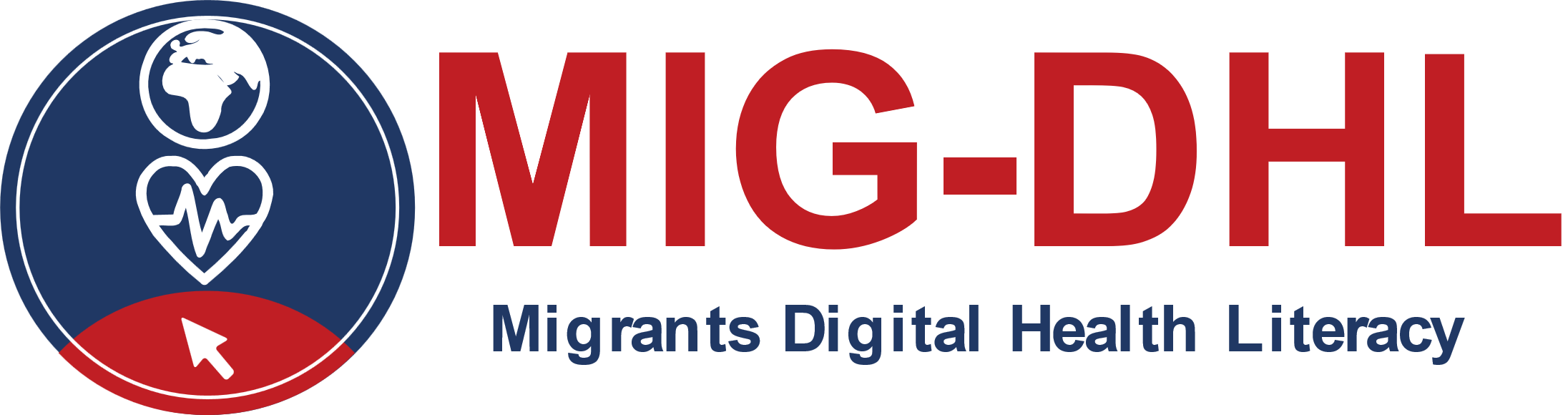 Módulo 2
Principales cuestiones sanitarias al aterrizar en un nuevo paísAutores:
Karin Drda-Kühn, MediaK,Nikol Papaevgeniou, ProlepsisEsta Actividad práctica de formación Diseñada para el módulo 2 forma parte del Programa MIG-DHL que contiene 6 módulos de aprendizaje en total, el cual ha sido desarrollado dentro de la Asociación Estratégica Erasmus+ MIG-DHL- Migrants Digital Health Literacy. Los contenidos de la formación de un vistazo:Puede encontrar más información en la página web: https://mig-dhl.eu/  Declaración sobre los derechos de autor: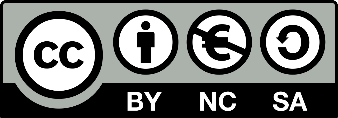 
Esta obra está bajo una licencia de Creative Commons Attribution-NonCommercial-ShareAlike 4.0 International License. Usted es libre de:compartir - copiar y redistribuir el material en cualquier medio o formatoadaptar - remezclar, transformar y construir sobre el materialbajo los siguientes términos:Atribución - Debe dar el crédito apropiado, proporcionar un enlace a la licencia e indicar si se hicieron cambios. Puede hacerlo de cualquier forma razonable, pero no de ninguna manera que sugiera que el licenciante lo respalda a usted o a su uso.No comercial - No puede utilizar el material con fines comerciales.ShareAlike - Si remezclas, transformas o construyes sobre el material, debes distribuir tus contribuciones bajo la misma licencia que el original.ACTIVIDAD PRÁCTICA DE FORMACIÓN_2 PRINCIPALES CUESTIONES AL ATERRIZAR EN UN NUEVO PAÍS Objetivos: Este DPTA 2 "Principales cuestiones de salud al aterrizar en un nuevo país" se centra en la concienciación sobre los problemas de salud a los que son especialmente propensos los inmigrantes al llegar a un nuevo país. Este módulo se centrará en los factores que influyen en la salud antes, durante y después de la llegada al nuevo país. Cada una de estas fases repercute en la salud física y mental de los inmigrantes, y en algunos casos están interrelacionadas y son mutuamente dependientes. Los problemas de salud no sólo se manifiestan en síntomas de enfermedad. También tienen que ver con el lenguaje y los términos, y las diferentes formas de tratar la enfermedad. Detrás de los síntomas y su descripción suele haber también narrativas específicas de la cultura, y los inmigrantes y sus médicos también deben ser sensibilizados al respecto. El módulo describe las enfermedades más comunes y los tratamientos correspondientes a los que puede enfrentarse un inmigrante en el país de acogida y cómo pueden abordarse con medios digitales. Otro objetivo de la formación es explorar los principales comportamientos determinantes de la salud que están relacionados e influyen en la salud y los resultados sanitarios.Objetivos de aprendizaje: Comprender los distintos riesgos para la salud de los migrantes durante todas las etapas del viaje migratorio. Comprender las diferencias culturales que influyen en las narrativas sanitarias entre el país de origen y el de acogida Utilizar herramientas en línea que puedan facilitar la comprensión de los problemas de salud y las circunstancias específicas de cada país en materia de salud (cómo se percibe y trata la salud en los países de acogida en comparación con el país de origen)Aprenda la terminología específica de un país en materia de salud y explore herramientas útiles en línea Comprender los principales comportamientos de protección de la salud y aprender a encontrar fuentes en línea fiables y pertinentes. Elaborar una lista de control sanitario en su propio idiomaParticipantes y funciones: Migrantes: Unos 10 migrantes (recién llegados) en cada país como beneficiarios de la formación. Pares migrantes: Alrededor de 1-2 pares migrantes, que son personas clave en las comunidades de migrantes o que ya están integrados en el país de acogida. Estas personas deben ser tratadas como confidentes dentro de los procesos de aprendizaje. Por lo tanto, tienen un doble papel: un papel afirmativo ("Sí, yo también tuve esta experiencia cuando empecé a tratar con el sistema sanitario en el país de llegada") y un papel alentador ("Me costó un poco entenderlo todo, pero hay mucho apoyo alrededor"). Es muy importante que este papel se comunique claramente de antemano. Los pares pueden incluso desempeñar el papel de formadores en algunos casos. Profesionales de la salud (unos 1-2): El papel que se espera de los profesionales de la salud es el de participar activamente en las sesiones (opcional), del mismo modo que lo harán los pares migrantes. Por lo tanto, es aconsejable invitar a los profesionales de la salud a participar en las diferentes sesiones de este DPTA como observadores y con acceso a los materiales de la plataforma en línea en caso de que quieran observar (e incluso realizar) las tareas en línea.Competencias: Comprender las diferencias sobre la salud y el tratamiento sanitario en el país de origen y en el país de llegada Entender cómo la cultura puede afectar a los relatos sobre la salud Adquirir conocimientos sobre los riesgos específicos para la salud física y mental de las poblaciones migrantes durante el viaje migratorio, aprender a utilizar las fuentes en línea pertinentes Adquirir conocimientos sobre estrategias específicas de prevención y promoción de la salud y utilizar las herramientas en línea pertinentes Sensibilización sobre la importancia de la alfabetización sanitaria digital para la salud de los inmigrantesContenidos de la formación: Conocer los riesgos sanitarios de los inmigrantes a lo largo del viaje migratorio Aprender cómo la cultura puede afectar a la narrativa de la salud Conocer las diferencias de salud y tratamientos sanitarios entre el país de acogida y el de origen. Utilizar las herramientas pertinentes en línea Aprender sobre las estrategias de prevención y promoción de la salud y cómo utilizar las fuentes en línea para hacerlo.Duración de las sesiones: 5'00 horas. Sesión presencial: 4 horas Sesión en línea: 1 hora. Competencias transversales del formador: Habilidades sociales Conocimientos de idiomas o capacidad para organizar el acceso a diferentes idiomas (a través de intérpretes o dispositivos de apoyo técnico) Ser sensible a otras culturas, especialmente cuando se trata de cuestiones de salud Capacidad para dirigir el trabajo en equipo con aprendices de diferentes orígenes culturales Habilidades para poner en práctica los contenidos teóricos. Metodología: Activo y participativo Formación presencial: o Formación educativa o Discusión en grupo o Estudios de casos - juegos de rol o Trabajo en equipo Formación online: o Ver algún material seleccionado (vídeos, etc.) o Aplicación práctica -mediante tareas- de algunos consejos acordados en el aula. o Algún trabajo colaborativo Material de formación: Sesiones presenciales: Presentaciones en PowerPoint Documentos de Word. Explicación de los principales conceptos mostrados en PPT Vídeos seleccionados Sesiones en línea: Tareas en línea en la plataforma de formación Tareas a realizar en un plazo determinadoSESIÓN PRESENCIAL 2: DIRECTRICES, DURACIÓN Y HERRAMIENTAS Acción 2.1 AperturaEl objetivo de la sesión de apertura es hacer una pequeña introducción sobre los objetivos de la sesión y las actividades Duración: 10 minutos Herramienta:  Módulo 2 - 2.1 Introducción (PPT)Acción 2.2 Factores de riesgo de problemas de salud según las diferentes etapas migratorias Los riesgos para la salud de los migrantes surgen en todas las etapas de la migración, empezando por el país de origen (especialmente si vienen de situaciones inestables o conflictos). También pueden surgir diversos riesgos durante el viaje y en el país de destino o de tránsito, pero también en la fase de reubicación. Para la acción 2.1.2., el formador pedirá primero a los participantes que reflexionen sobre los distintos riesgos para la salud que pueden surgir de la migración, sin definir las etapas. Durante la puesta en común, el formador anotará todas las ideas de los participantes o dejará que éstos las anoten. Se sugiere utilizar rotafolios para anotar todo. A continuación, se proyectará un vídeo introductorio y se explicarán detalladamente los riesgos para la salud según las etapas. Se explorarán recursos útiles en línea que puedan ayudar a los inmigrantes a entender las diferencias en materia de salud y tratamientos entre el país de acogida y el de origen. Duración: 30 minutos Herramientas: Rotafolios para la puesta en común inicial del grupo. Vídeo https://www.youtube.com/watch?v=eLbmUbj0edk Módulo 2 - 2.3 Identificar los riesgos para la salud antes, durante y después de llegar a un nuevo país (PPT) https://publichealthreviews.biomedcentral.com/articles/10.1186/s40985-018-0104 -9/figuras/2 Acción 2.3: Explorar la salud física y mental de los inmigrantes Las poblaciones migrantes corren el riesgo de sufrir problemas específicos de salud física y mental. En esta actividad, se presentará a los participantes los síntomas de los problemas de salud y de salud mental que son más frecuentes en la población inmigrante. A continuación, el formador facilitará un debate de grupo, explorando la narrativa de la enfermedad de los participantes, con el objetivo de superar las barreras culturales que pueden influir en la alfabetización sanitaria. Para ello, se formularán preguntas específicas, basadas en las preguntas de Kleinman (2007). "¿Cómo se llama el problema? ¿Qué cree que ha causado el problema? ¿Por qué cree que empezó cuando lo hizo? ¿Qué crees que hace la enfermedad? ¿Cómo funciona? ¿Cuál es la gravedad de la enfermedad? ¿Tendrá un curso largo o corto? ¿Qué tipo de tratamiento cree que debe recibir el paciente? ¿Cuáles son los principales problemas que ha causado la enfermedad? 8. ¿Qué es lo que más temes de la enfermedad?" Las preguntas se incluirán en el ppt correspondiente, que se utilizará como material de formación para esta actividad específica. Al final de esta sesión, los participantes se dividirán en grupos y cada uno de ellos debatirá un estudio de caso específico o actuará en un juego de rol, identificando a través de los síntomas la enfermedad y sugiriendo acciones específicas. En este punto, el formador debe dejar claro que los participantes deben consultar siempre a su médico para el diagnóstico y, sobre todo, para el tratamiento. Duración: 90 minutos Herramienta: Módulo 2 - 2.3. Explorar la salud física y mental de los inmigrantes (PPT)Pausa de 10 minutosAcción 2.4 Estrategias de prevención Se explicarán estrategias de promoción de la salud física y mental, como la vacunación, la nutrición, la preparación de comidas con bajo presupuesto, la importancia de la actividad física, la detección de enfermedades específicas, los principios de higiene (por ejemplo, para ciertas enfermedades en una pandemia), la salud de las mujeres, los cuidados especiales en el embarazo, los requisitos especiales para el cuidado de los bebés, el fomento de la resiliencia de la salud mental. Las estrategias de prevención deben provenir de los propios participantes. El formador pregunta a los participantes y visualiza los resultados para dejar claros los temas más importantes. El objetivo no es abarcar todos los temas posibles, sino filtrar los más importantes para los participantes. Duración: 60 minutos Herramienta: Módulo 2 - 2.4 Estrategias de prevención (PPT)Acción 2.5 Cierre - informe El formador resumirá los puntos principales de la formación y explicará los deberes para los alumnos que se pondrán en práctica en línea a través de la plataforma. El formador adelantará algunos de los contenidos que se tratarán en DPTA_3. Duración: 10 minutos. SESIÓN ONLINE 2: DIRECTRICES, DURACIÓN Y HERRAMIENTAS Durante la semana, los alumnos reflexionarán y analizarán los contenidos de la sesión presencial y tomarán notas de los aspectos más relevantes relacionados con los contenidos presentados. El objetivo de los deberes es crear una guía de bolsillo con los principales términos sanitarios utilizados en el país de acogida traducidos a su idioma local, utilizando la plantilla proporcionada en la plataforma de aprendizaje electrónico. También se les asignará la tarea de explorar varias herramientas disponibles en la plataforma. Los alumnos recibirán también una lista de comprobación de los principales aspectos de la prevención que deben tener en cuenta (por ejemplo, las vacunas, qué tipo y cuándo, los aspectos básicos de la nutrición, las normas de higiene, etc.). Duración: 60 minutos Herramientas:Plantilla de guía de bolsillo con palabras, problemas y síntomas importantes para la salud, disponible en inglés y griego para ser traducida en su idioma Recursos en línea sobre temas específicos Lista de control con las principales estrategias de prevenciónDPTA 2_ SERVICIOS DE SALUD - RECOMENDACIONES PARA LOS FORMADORES-Buscad información en los materiales online. ENTRADASACTIVIDADESSALIDASIMPACTOS A CORTO PLAZOIMPACTOS A LARGO PLAZODefiniciónLo que se necesita para llevar a cabo las actividades previstasQué se hace con los recursos para lograr los objetivos de la intervenciónQué se espera que produzcan directamente las actividadesLos beneficios o cambios que se espera detectar como resultado de los productosLos cambios fundamentales que se esperan conseguir después de varios añosDescripciónSalas y espacios donde realizar las actividades. Dispositivos electrónicos + plataforma electrónica para que los alumnos puedan seguir la clase. Recursos humanos (formadores), orientación para los alumnos, materiales de apoyo para las clases.Lecciones para migrantes vulnerables que se centran en primer lugar en el desarrollo de las competencias básicas en materia de salud, y lecciones transversales y específicas centradas en el desarrollo de cada una de las seis competencias digitales en materia de salud.Participantes formadosDesarrollo de habilidades de alfabetización sanitaria y digitalAumento de las capacidades para gestionar adecuadamente la propia salud y utilizar los dispositivos digitales de forma independiente y segura, como uno de los elementos clave de la integración e inclusión social de los inmigrantes recién llegados.Hipótesis clave...La disponibilidad de recursos materiales y humanos permite desarrollar las actividades para los grupos objetivo.La asistencia de los alumnos a las actividades descritas permite obtener alumnos formados en habilidades de alfabetización sanitaria digital.La asistencia de los alumnos a las actividades descritas les permite desarrollar las principales competencias en materia de salud digital. El uso de dispositivos electrónicos para la autogestión de la salud aumentará en el futuro, por lo que será un factor clave para la integración y el bienestar social de los inmigrantes recién llegados.IndicadoresNúmero de salas, elementos de la sala, número de dispositivos electrónicos, número de formadores, número de materiales de formación y guías utilizadas.Nº de participantes formadosEncuesta de DHLEncuesta IPL-12Programa MIG-DHLMódulo 1: Qué es la alfabetización sanitaria digital y su relevanciaMódulo 2: Principales cuestiones sanitarias al aterrizar en un nuevo paísMódulo 3: Servicios de saludMódulo 4: Alfabetización digitalMódulo 5: Exploración de las herramientas de salud digitalMódulo 6: Ser activo en el entorno de la salud digital